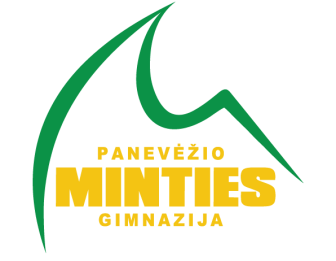  „KULINARIJOS STUDIJA“VADOVAS (-Ė): Daiva GronskienėSKIRTA: I-IV klasėmsKRYPTIS:  technologijosGIMNAZISTAI IŠMOKS gaminti sveikus patiekalus, patys kurs ir išbandys naujus receptus. Puoselės lietuviškas tradicijas ir vertybes.KOKIUS METODUS, PRIEMONES NAUDOS, KUR DALYVAUS: Naudos praktinius, komandinius,  tarpusavio bendradarbiavimo, savianalizės, asmeninio tobulėjimo metodus.KAIP VEIKLA BUS ORGANIZUOTA, JEIGU VYKS NUOTOLINIS DARBAS? Moodle, Zoom, Facebook, Messenger ir kitos platformos. Vaizdo susitikimai, video medžiagos analizė.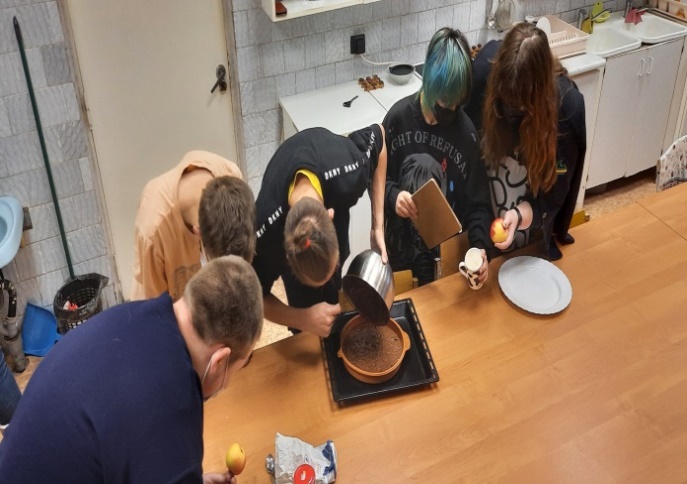 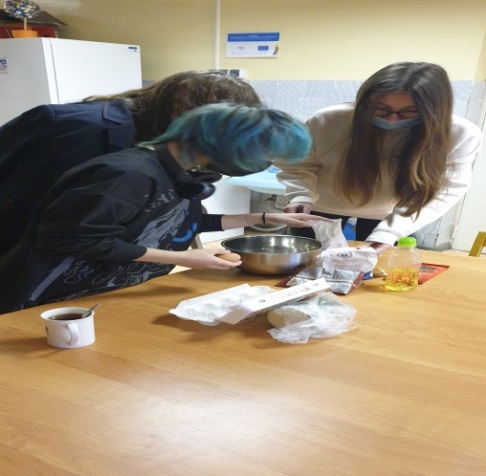 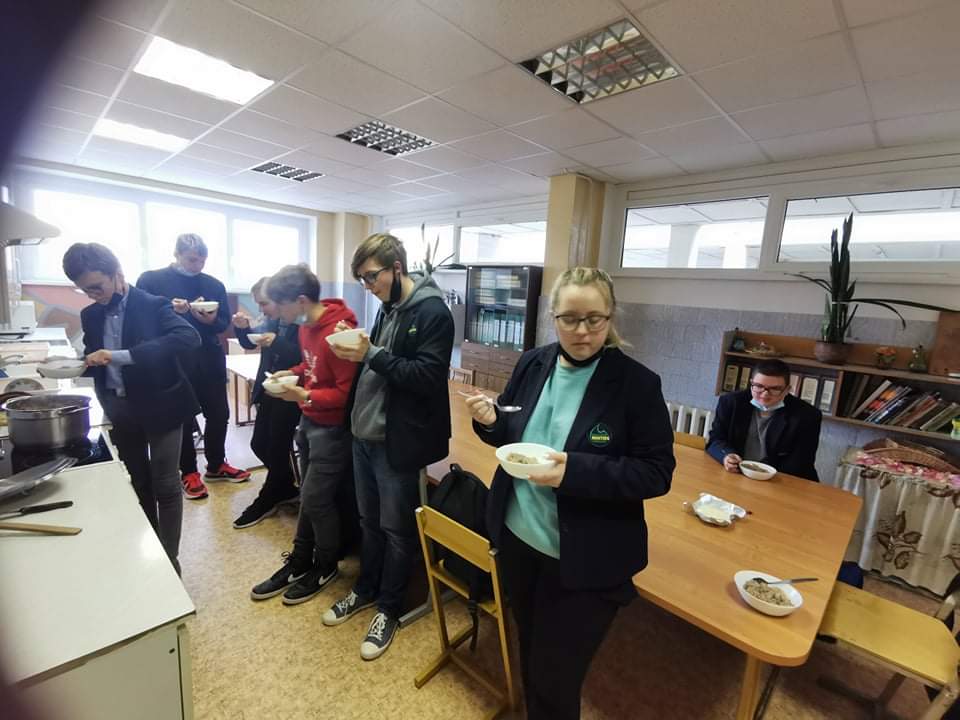 